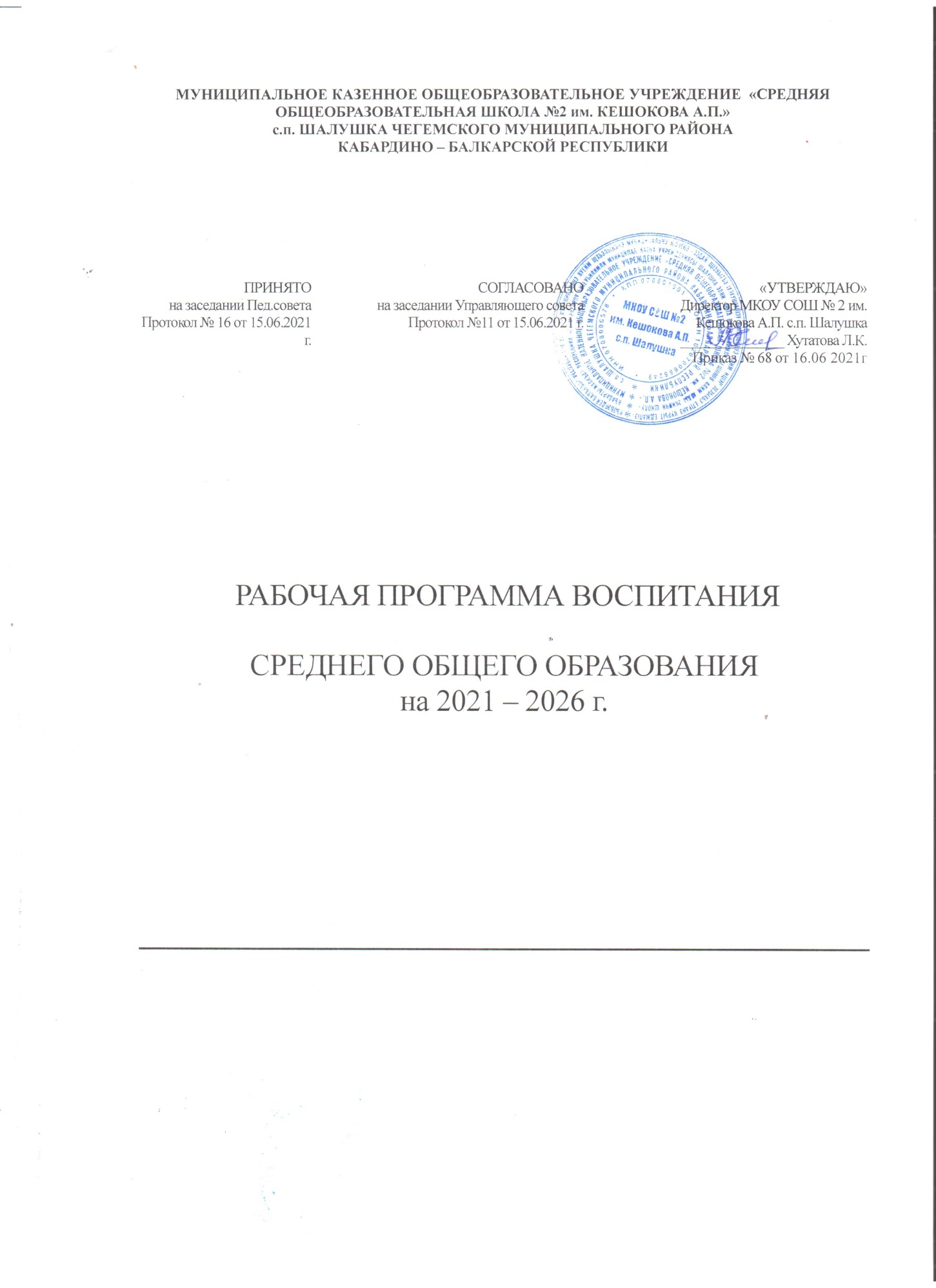 1. ОСОБЕННОСТИ ОРГАНИЗУЕМОГО В ШКОЛЕ ВОСПИТАТЕЛЬНОГО ПРОЦЕССА МКОУ СОШ №2 им. Кешокова А.П. с.п. Шалушкаявляется средней общеобразовательной школой, численность обучающихся на конец  2020 – 21 учебного года составляет 375 человек.   Обучение ведётся с 1 по 11 класс по трем уровням образования: начальное общее образование, основное общее образование, среднее общее образование. МКОУ СОШ №2 им. Кешокова А.П. с.п. Шалушка - это  сельская школа, объединившая интеллигенцию, являющаяся не только образовательным, но и культурным центром села.Круг общения детей здесь не столь обширен, но само общение отличается детальным знанием окружающих людей. В таких условиях у детей значительно раньше формируется уважение к семейным традициям, почитание старших, уважение к людям труда, взаимопомощь. Благодаря тому, что школа сравнительно небольшая, педагоги знают личностные особенности каждого обучающегося, бытовые условия жизни , отношения в семьях, что  способствуют установлению доброжелательных и доверительных отношений между педагогами,  школьниками и их родителями.           Процесс воспитания  основывается на следующих принципах взаимодействия педагогов и школьников: - неукоснительное соблюдение законности и прав семьи и ребенка, соблюдения конфиденциальности информации о ребенке и семье, приоритета безопасности ребенка при нахождении в школе; - ориентир на создание психологически комфортной среды для каждого ребенка и взрослого, без которой невозможно конструктивное взаимодействие школьников и педагогов;   - реализация процесса воспитания главным образом через создание в школе детско-взрослых общностей, которые  объединяют детей и педагогов содержательными событиями,  позитивными эмоциями и доверительными отношениями друг к другу;  - организация основных совместных дел школьников и педагогов как предмета совместной заботы и взрослых, и детей;  - системность, целесообразность и нешаблонность воспитания как условия его эффективности.Основными традициями воспитания в образовательной организации являются следующие:   -  ключевые общешкольные дела, через которые осуществляется интеграция воспитательных усилий педагогов;  -  коллективная разработка, коллективное планирование, коллективное проведение и коллективный анализ  результатов каждого ключевого дела и большинства используемых для воспитания других совместных дел педагогов и школьников;  - создание таких условий, при которых по мере взросления ребенка увеличивается и его роль в совместных делах (от пассивного наблюдателя до организатора);  - ориентирование педагогов школы на формирование коллективов в рамках школьных классов, кружков, студий, секций и иных детских объединений, на установление в них доброжелательных и товарищеских взаимоотношений;  - явление ключевой фигурой воспитания в школе  классного руководителя, реализующего по отношению к детям защитную, личностно развивающую, организационную, посредническую  функции.2. ЦЕЛЬ И ЗАДАЧИ ВОСПИТАНИЯСовременный национальный идеал личности, воспитанной в новой российской общеобразовательной школе, – это высоконравственный, творческий, компетентный гражданин России, принимающий судьбу Отечества как свою личную, осознающей ответственность за настоящее и будущее своей страны, укорененный в духовных и культурных традициях российского народа. Исходя из этого воспитательного идеала, а также основываясь на базовых для нашего общества ценностях (семья, труд, отечество, природа, мир, знания, культура, здоровье, человек), общая цель воспитания в школе – личностное развитие школьников, проявляющееся:1) в усвоении ими знаний основных норм, которые общество выработало на основе этих ценностей (т.е. в усвоении ими социально значимых знаний); 2) в развитии их позитивных отношений к этим общественным ценностям (т.е. в развитии их социально значимых отношений);3) в приобретении ими соответствующего этим ценностям опыта поведения, опыта применения сформированных знаний и отношений на практике (т.е. в приобретении ими опыта осуществления социально значимых дел).Данная цель ориентирует участников образовательных отношений на обеспечение соответствия личности ребенка единому стандарту воспитания, и обеспечивает позитивную динамику развития его личности.Конкретизация общей цели воспитания применительно к возрастным особенностям школьников позволяет выделить в ней следующие целевые приоритеты, соответствующие уровню среднего общего образования:На уровне среднего общего образования целевым приоритетом является создание благоприятных условий для приобретения обучающимися опыта осуществления социально значимых дел.Выделение данного приоритета связано с особенностями обучающихся юношеского возраста: с их потребностью в жизненном самоопределении, в выборе дальнейшего жизненного пути, который открывается перед ними на пороге самостоятельной взрослой жизни.Сделать правильный выбор старшеклассникам поможет имеющийся у них реальный практический опыт, который они могут приобрести в том числе и в школе. Важно, чтобы опыт оказался социально значимым, так как именно он поможет гармоничному вхождению обучающихся во взрослую жизнь окружающего их общества.Это:опыт дел, направленных на заботу о своей семье, родных и близких;трудовой опыт, опыт участия в производственной практике;опыт дел, направленных на пользу своему родному городу или селу, странев целом, опыт деятельного выражения собственной гражданской позиции;опыт природоохранных дел;опыт разрешения возникающих конфликтных ситуаций в школе, дома или на улице;опыт самостоятельного приобретения новых знаний, проведения науч ных исследований, опыт проектной деятельности; опыт изучения, защиты и восстановления культурного наследия человечества, опыт создания собственных произведений культуры, опыт творческого самовыражения;опыт ведения здорового образа жизни и заботы о здоровье других людей;опыт оказания помощи окружающим, заботы о малышах или пожилых людях, волонтерский опыт;опыт самопознания и самоанализа, опыт социально приемлемого самовыражения и самореализации.Выделение в общей цели воспитания целевых приоритетов, связанных с возрастными особенностями воспитанников, не означает игнорирования других составляющих общей цели воспитания. Приоритет - это то, чему педагогам, работающим со школьниками конкретной возрастной категории, пред- стоит уделять первостепенное, но не единственное внимание.Добросовестная работа педагогов, направленная на достижение постав- ленной цели, позволит учащимся получить необходимые социальные навыки, которые помогут ему лучше ориентироваться в сложном мире человеческих взаимоотношений, эффективнее налаживать коммуникацию с окружающими, увереннее себя чувствовать во взаимодействии с ними, продуктивнее сотрудничать с людьми разных возрастов и разного социального положения, смелее искать и находить выходы из трудных жизненных ситуаций, осмысленнее выбирать свой жизненный путь в сложных поисках счастья для себя и окружающих его людей.Достижению поставленной цели воспитания школьников будет способствовать решение следующих основных задач:создание условий для саморазвития, самореализации ребенка в процессе совместной творческой деятельности.социальная адаптация детей через практико-деятельностную основу ученического самоуправления, формирование активной гражданской позиции.вовлечение учащихся в систему дополнительного образования и использование воспитательных возможностей детско-взрослых объединений;воспитание экологически целесообразного поведения как показателя духовного развития личности;развитие таланта и способностей как особой ценности;формирование здорового образа жизни учащихсяразвитие ученического самоуправления и самоуправления обучающихся, родителей и педагогов;реализация воспитательных возможностей общешкольных творческих дел, поддержание традиции их коллективного планирования, организации, проведения и анализа;реализация потенциала классного руководства в воспитании учащихся;использование в воспитании учащихся возможности школьного урока, поддерживать использование на уроках интерактивных форм занятий с учащимися;развитие волонтерской деятельности и привлечение к ней учащихся для освоения ими новых видов социально значимой деятельности;организация профориентационной работыорганизация работы с семьями учащихся, направленная на совместное решение проблем личностного развития детей.Планомерная реализация поставленных задач позволит организовать в школе интересную и событийно насыщенную жизнь детей и педагогов, что станет эффективным способом профилактики антисоциального поведения школьников.Принимая во внимание выше изложенное, педагогический коллектив Лицея считает, что школа должна стать структурообразующим компонентом социокультурного пространства села.ВИДЫ ФОРМЫ И СОДЕРЖАНИЕ ДЕЯТЕЛЬНОСТИПрограмма воспитания направлена на укрепление и развитие воспитательного потенциала МКОУ СОШ№2 им. Кешокова А.П. с.п. Шалушка на основе общего и дополнительного образования.Практическая реализация цели и задач воспитания осуществляется в рамках следующих направлений воспитательной работы школы. Каждое из них представлено в соответствующем модуле.Инвариантные модули:Классное руководствоКурсы внеурочной деятельности и дополнительное образование.Работа с родителямиСамоуправление. Детская организация.ПрофориентацияШкольный урокВариативный модульКлючевые общешкольные делаМодуль 3.1. «Классное руководство»Деятельность классного руководителя в МКОУ СОШ №2 им. Кешокова А.П.  является важнейшим звеном в воспитательной работе, основным механизмом реализации индивидуального подхода к учащимся. Деятельность классного руководителя - целенаправленный, системный, планируемый процесс, строящийся на основе Устава, локальных актов, анализа предыдущие деятельности, позитивных и негативных тенденций общественной жизни, с учѐтом актуальных задач, стоящих перед педагогическим коллективом учреждения и ситуации в классном коллективе, межэтнических и межконфессиональных отношений.На уровне среднего общего образования классный руководитель создаѐт условия для саморазвития и самореализации личности обучающегося, его успешной социализации в обществе.Основные задачи и содержание работы классного руководителяразвитие качеств личности, отвечающих требованиям информационного общества, на основе толерантности, диалога культур и уважения многонационального состава российского общества.формирование и развитие классного коллектива.создание условий для развития личности, самоуважения каждого обучающегося, сохранение неповторимости и раскрытия его потенциальных способностей.формирование здорового образа жизни и основ экологической культуры.защита прав и интересов обучающихся.гуманизация отношений между обучающимися и педагогическими работниками.организация социально-значимой, творческой деятельности обучающихсяОсуществляя классное руководство, педагог организует работу с классом; индивидуальную работу с учащимися вверенного ему класса; работу с учителями, преподающими в данном классе; работу с родителями учащихся или их законными представителямиРабота с классом:инициирование и поддержка участия класса в общешкольных ключевых делах, оказание необходимой помощи детям в их подготовке, проведении и анализе;организация интересных и полезных для личностного развития ребенка совместных дел, с учащимися вверенного ему класса, позволяющие с одной стороны, – вовлечь в них детей с самыми разными потребностями и тем самым дать им возможность самореализоваться в них, а с другой, – установить и упрочить доверительные отношения с учащимися класса, стать для них значимым взрослым, задающим образцы поведения в обществе.проведение классных часов как часов плодотворного и доверительно- го общения педагога и школьников, основанных на принципах уважительно- го отношения к личности ребенка, поддержки активной позиции каждого ребенка в беседе, предоставления школьникам возможности обсуждения и принятия решений по обсуждаемой проблеме, создания благоприятной среды для общения.сплочение коллектива класса через: игры и тренинги на сплочение и командообразование; однодневные и многодневные походы и экскурсии, организуемые классными руководителями и родителями; празднования в классе дней рождения детей, включающие в себя подготовленные ученическими микро группами поздравления, сюрпризы, творческие подарки и розыгрыши;регулярные внутри классные «огоньки» и вечера, дающие каждому школьнику возможность рефлексии собственного участия в жизни класса.выработка совместно со школьниками законов класса, помогающих детям освоить нормы и правила общения, которым они должны следовать в школе.Индивидуальная работа с учащимися:изучение особенностей личностного развития учащихся класса через наблюдение за поведением школьников в их повседневной жизни, в специально создаваемых педагогических ситуациях, в играх, погружающих ребенка в мир человеческих отношений, в организуемых педагогом беседах по тем или иным нравственным проблемам; результаты наблюдения сверяются с результатами бесед классного руководителя с родителями школьников, с пре- подающими в его классе учителями, а также (при необходимости) – со школьным психологом.поддержка ребенка в решении важных для него жизненных проблем (налаживания взаимоотношений с одноклассниками или учителями, выбора профессии, вуза и дальнейшего трудоустройства, успеваемости и т.п.), когда каждая проблема трансформируется классным руководителем в задачу для школьника, которую они совместно стараются решить.индивидуальная работа со школьниками класса, направленная на заполнение ими личных портфолио, в которых дети не просто фиксируют свои учебные, творческие, спортивные, личностные достижения, но и в хо- де индивидуальных неформальных бесед с классным руководителем в на- чале каждого года планируют их, а в конце года – вместе анализируют свои успехи и неудачи.коррекция поведения ребенка через частные беседы с ним, его родителями или законными представителями, с другими учащимися класса; че- рез включение в проводимые школьным психологом тренинги общения; через предложение взять на себя ответственность за то или иное поручение в классе.Работа с учителями, преподающими в классе:регулярные консультации классного руководителя с учителями- предметниками, направленные на формирование единства мнений и требований педагогов по ключевым вопросам воспитания, на предупреждение и разрешение конфликтов между учителями и учащимися;привлечение учителей к участию во внутриклассных делах, дающих педагогам возможность лучше узнавать и понимать своих учеников, увидев их в иной, отличной от учебной, обстановке;привлечение учителей к участию в родительских собраниях класса для объединения усилий в деле обучения и воспитания детей.Работа с родителями учащихся или их законными представителями:регулярное информирование родителей о школьных успехах и проблемах их детей, о жизни класса в целом;помощь родителям школьников или их законным представителям в регулировании отношений между ними, администрацией школы и учителя- ми-предметниками;организация родительских собраний, происходящих в режиме обсуждения наиболее острых проблем обучения и воспитания школьников;создание и организация работы родительских комитетов классов, участвующих в управлении образовательной организацией и решении вопросов воспитания и обучения их детей;привлечение членов семей школьников к организации и проведению дел класса;организация на базе класса семейных праздников, конкурсов, соревнований, направленных на сплочение семьи и школы.Экскурсии, экспедиции, походырегулярные пешие прогулки, экскурсии или походы выходного дня, организуемые в классах их классными руководителями и родителями школьников: в музей, на предприятие, на природу (проводятся как интерактивные занятия с распределением среди школьников ролей и соответствующих им заданий, например: «фотографов», «разведчиков», «гидов»,«корреспондентов», «оформителей»);литературные, исторические, биологические экспедиции, организуемые учителями-предметниками и родителями школьников в другие города или села для углубленного изучения биографий проживавших здесь российских поэтов и писателей, произошедших здесь исторических событий, имеющихся здесь природных и историко-культурных ландшафтов, флоры и фауны;турслет с участием команд, сформированных из педагогов, детей и родителей школьников, включающий в себя, например: соревнование по технике пешеходного туризма, соревнование по спортивному ориентированию, конкурс на лучшую топографическую съемку местности, конкурс знатоков лекарственных растений, конкурс туристской кухни, конкурс туристской песни, конкурс благоустройства командных биваков, комбинированную эстафету.Модуль 3.2. «Курсы внеурочной деятельности и дополнительное образование».Воспитание на занятиях школьных курсов внеурочной деятельности осуществляется преимущественно через: - вовлечение школьников в интересную и полезную для них деятельность, которая предоставит им возможность самореализоваться в ней, приобрести социально значимые знания, развить в себе важные для своего личностного развития социально значимые отношения, получить опыт участия в социально значимых делах;- формирование в кружках, секциях, клубах, студиях и т.п. детско-взрослых общностей, которые могли бы объединять детей и педагогов общими позитивными эмоциями и доверительными отношениями друг к другу;- создание в детских объединениях традиций, задающих их членам определенные социально значимые формы поведения;- поддержку в детских объединениях школьников с ярко выраженной лидерской позицией и установкой на сохранение и поддержание накопленных социально значимых традиций; - поощрение педагогами детских инициатив и детского самоуправления. Реализация воспитательного потенциала курсов внеурочной деятельности происходит в рамках следующих выбранных школьниками ее видов:Спортивно – оздоровительная деятельность . Курсы внеурочной деятельности «Сильные, смелые, ловкие», «Планета здоровья», «Шахматы» , «Каратэ», «Футбол», направленные на физическое развитие школьников, развитие их ценностного отношения к своему здоровью, побуждение к здоровому образу жизни, воспитание силы воли, ответственности, формирование установок на защиту слабых. Художественное творчество. Кружки «Мастер», «Мастерица», создающие благоприятные условия для самореализации школьников, направленные на раскрытие их творческих способностей, формирование чувства вкуса и умения ценить прекрасное, на воспитание ценностного отношения школьников к культуре и их общее духовно-нравственное развитие. Туристско-краеведческая деятельность. Кружок «Краеведение»,курсы внеурочной деятельности «Обычаи и традиции кабардинцев и балкарцев», направленные на воспитание у школьников любви к своему краю, его истории, культуре, природе, на развитие самостоятельности и ответственности школьников. Общеинтеллектуальная деятельность. Курсы внеурочной деятельности «В мире волшебных слов», «Геометрия вокруг нас», «Занимательная математика», «Русское правописание: орфография и пунктуация», «Занимательная география», «Физика вокруг нас», «Занимательный английский», направленные на обеспечение развития интеллектуальных общеучебных умений у обучающихся, необходимых в процессе самореализации и формирования личности ребенка для достижения высокого уровня его развития.Духовно- нравственная деятельность. Курсы внеурочной деятельности «Уроки эстетики», «Я- гражданин России», «Человек – общество- мир»,  направленные на формирование высших нравственных ценностей у молодежи, а также качеств патриота и защитника Родины.Общекультурная деятельность. Курс внеурочной деятельности «Культура общения»,  ориентирует детей на доброжелательное, бережное, заботливое отношение к миру, формирование активной жизненной позиции, лидерских качеств, организаторских умений и навыков.Проектно- исследовательская деятельность. Курс внеурочной деятельности «Я- исследователь», направленный на развитие творческих и исследовательских качеств учащихся.Модуль 3.3. «Работа с родителями»Работа с родителями или законными представителями школьников осуществляется для более эффективного достижения цели воспитания, которое обеспечивается согласованием позиций семьи и школы в данном вопросе. Работа с родителями или законными представителями школьников осуществляется в рамках следующих видов и форм деятельности:На групповом уровне:Общешкольный «Совет родителей» участвующий в управлении Учреждением и решении вопросов воспитания и социализации их детей;семейные клубы, предоставляющие родителям, педагогам и детям площадку для совместного проведения досуга и общения;родительские дни, во время которых родители могут посещать школьные учебные и внеурочные занятия для получения представления о ходе учебно-воспитательного процесса в школе;общешкольные родительские собрания, происходящие в режиме об- суждения наиболее острых проблем обучения и воспитания школьников;семейный всеобуч, на котором родители могли бы получать ценные рекомендации и советы от профессиональных психологов, врачей, социальных работников и обмениваться собственным творческим опытом и находками в деле воспитания детей;На индивидуальном уровне:работа специалистов по запросу родителей для решения острых конфликтных ситуаций;участие родителей в педагогических консилиумах, собираемых в случае возникновения острых проблем, связанных с обучением и воспитанием конкретного ребенка;помощь со стороны родителей в подготовке и проведении общешкольных и внутриклассных мероприятий воспитательной направленности; индивидуальное консультирование c целью координации воспитательных усилий педагогов и родителей.3.4. Модуль «Самоуправление»Развитие и поддержка детского самоуправления в школе помогает педагогам воспитывать в детях инициативность, самостоятельность, ответственность, трудолюбие, чувство собственного достоинства, а школьникам – предоставляет широкие возможности для самовыражения и самореализации. Это то, что готовит их к взрослой жизни. Детское самоуправление в школе осуществляется следующим образомНа уровне Учреждения:через деятельность органа ученического самоуправления «Совет обучающихся», создаваемого для учета мнения школьников по вопросам управления образовательной организацией и принятия административных решений, затрагивающих их права и законные интересы, так-жеорганизующего проведение личностно значимых для школьников событий (соревнований, конкурсов, фестивалей, капустников, флешмобов и т.п.);через детскую организацию «Российское движение школьников»;через волонтерский отряд «Добрые сердца»;через деятельность творческих советов дела, отвечающих за проведение тех или иных конкретных мероприятий, праздников, вечеров, акций и т.п.;На уровне классных коллективов:через деятельность выборных по инициативе и предложениям учащихся класса лидеров (старост), представляющих интересы класса в общешкольных делах и призванных координировать его работу с работой общешкольных органов самоуправления и классных руководителей;через деятельность выборных органов самоуправления, отвечающих за различные направления работы класса (например: совет творческого дела);через организацию на принципах самоуправления жизни детских групп, отправляющихся в поездки, походы, на экскурсии, осуществляемую через систему распределяемых среди участников ответственных должностей.На индивидуальном уровне:через вовлечение учащихся в планирование, организацию, проведение и анализ общешкольных и внутриклассных дел;через реализацию школьниками, взявшими на себя соответствующую роль, функций по контролю за порядком и чистотой в классе, уходом за классной комнатой, комнатными растениями и т.п.3.5. Модуль «Профориентация»Совместная деятельность педагогов и школьников по направлению«профориентация» включает в себя профессиональное просвещение школь- ников; диагностику и консультирование по проблемам профориентации, организацию профессиональных проб школьников. Задача совместной деятельности педагога и ребенка – подготовить школьника к осознанному выбору своей будущей профессиональной деятельности. Создавая профориентационно значимые проблемные ситуации, формирующие готовность школьника к выбору, педагог актуализирует его профессиональное самоопределение, позитивный взгляд на труд в постиндустриальном мире, охватывающий не только профессиональную, но и внепрофессиональную составляющие такой деятельности. Эта работа осуществляется через:циклы профориентационных часов общения, направленных на подготовку школьника к осознанному планированию и реализации своего профессионального будущего;профориентационные игры: симуляции, деловые игры, квесты, решение кейсов (ситуаций, в которых необходимо принять решение, занять определенную позицию), расширяющие знания школьников о типах профессий, о способах выбора профессий, о достоинствах и недостатках той или иной интересной школьникам профессиональной деятельности;экскурсии на предприятия района, СХПК «Ленинцы», дающие школьникам начальные представления о существующих профессиях и условиях работы людей, представляющих эти профессии;посещение профориентационных выставок, ярмарок профессий, тематических профориентационных парков, профориентационных лагерей, дней открытых дверей в средних специальных учебных заведениях и вузах;совместное с педагогами изучение интернет ресурсов, посвященных выбору профессий, прохождение профориентационного онлайн-тестирования, прохождение онлайн курсов по интересующим профессиям и направлениям образования;участие в работе всероссийских профориентационных проектов, созданных в сети интернет: просмотр лекций, решение учебно- тренировочных задач, участие в мастер классах, посещение открытых уроков;индивидуальные консультации психолога для школьников и их родителей по вопросам склонностей, способностей, дарований и иных индивидуальных особенностей детей, которые могут иметь значение в процессе выбора ими профессии;освоение школьниками основ профессии в рамках различных курсов по выбору, включенных в основную образовательную программу школы, или в рамках курсов дополнительного образования;осознанный выбор будущей профессии и возможностей реализации собственных жизненных планов;воспитание у учащихся уважения к труду и людям труда, трудовым достижениям;формирование у учащихся умений и навыков самообслуживания, потребности трудиться, добросовестно, ответственно и творчески относиться к разным видам трудовой деятельности, включая обучение и выполнение домашних обязанностей.Модуль 3.6. «Школьный урок»Реализация педагогическими работниками Учреждения воспитательного потенциала урока предполагаетустановление доверительных отношений между учителем и его учениками, способствующих позитивному восприятию учащимися требований и просьб учителя,привлечению их внимания к обсуждаемой на уроке информации, активизации их познавательной деятельности;побуждение школьников соблюдать на уроке общепринятые нормы поведения, правила общения со старшими (учителями) и сверстниками (школьниками), принципы учебной дисциплины и самоорганизации;использование воспитательных возможностей содержания учебного предмета через демонстрацию детям примеров ответственного, гражданского поведения, проявления человеколюбия и добросердечности, через подбор соответствующих текстов для чтения, задач для решения, проблемных ситуаций для обсуждения в классе;включение в урок игровых процедур, которые помогают поддержать мотивацию детей к получению знаний, налаживанию позитивных межличностных отношений в классе, помогают установлению доброжелательной атмосферы во время урока;организация шефства мотивированных и эрудированных учащихся над их неуспевающими одноклассниками, дающего школьникам социально значимый опыт сотрудничества и взаимной помощи.Воспитывающий аспект урока предусматривает использование содержания учебного материала, методов обучения, форм организации познавательной деятельности в их взаимодействии для осуществления формирования и развития нравственных, трудовых, эстетических, патриотических, эко- логических и других качеств личности школьника, направлен на воспитание правильного отношения к общечеловеческим ценностям, высокого чувства гражданского долга.Вариативные  модули 3.7. Модуль «Ключевые общешкольные дела»Ключевые дела – это главные традиционные общешкольные дела, в которых принимает участие большая часть обучающихся и которые обязательно планируются, готовятся, проводятся и анализируются совместно педагогическими работниками и обучающимися. Это не набор календарных праздников, отмечаемых в школе, а комплекс коллективных творческих дел, интересных и значимых для обучающихся, объединяющих их вместе с педагогическими работниками в единый коллектив. Ключевые дела обеспечивают включенность в них большого числа обучающихся и взрослых, способствуют интенсификации их общения, ставят их в ответственную позицию к происходящему в школе. Введение ключевых дел в жизнь школы помогает преодолеть мероприятийный характер воспитания, сводящийся к набору мероприятий, организуемых педагогическими работниками для обучающихся. Для этого МКОУ СОШ  № 2 им. Кешокова А.П.. с.п Шалушка используются следующие формы работы.Вне образовательной организации:социальные проекты – ежегодные совместно разрабатываемые и реализуемые обучающимися и педагогическими работниками комплексы дел (благотворительной, экологической, патриотической, трудовой направленности), ориентированные на преобразование окружающего школу социума;открытые дискуссионные площадки – регулярно организуемый комплекс открытых дискуссионных площадок (детских, педагогических, родительских, совместных), на которые приглашаются представители других школ, деятели науки и культуры, представители власти, общественности и в рамках которых обсуждаются насущные поведенческие, нравственные, социальные, проблемы, касающиеся жизни школы, города, страны; проводимые для жителей микрорайона и организуемые совместно с семьями обучающихся спортивные состязания, праздники, фестивали, представления, которые открывают возможности для творческой самореализации обучающихся и включают их в деятельную заботу об окружающих; участие во всероссийских акциях, посвященных значимым отечественным и международным событиям.На уровне МКОУ СОШ  № 2 им. Кешокова А.П.. с.п Шалушка:разновозрастные сборы – ежегодные многодневные выездные события, включающие в себя комплекс коллективных творческих дел, в процессе которых складывается особая детско-взрослая общность, характеризующаяся доверительными, поддерживающими взаимоотношениями, ответственным отношением к делу, атмосферой эмоционально-психологического комфорта, доброго юмора и общей радости; общешкольные праздники – ежегодно проводимые творческие (театрализованные, музыкальные, литературные и т.п.) дела, связанные 
со значимыми для обучающихся и педагогических работников знаменательными датами и в которых участвуют все классы школы;торжественные ритуалы посвящения, связанные с переходом обучающихся на следующую ступень образования, символизирующие приобретение ими новых социальных статусов в школе и развивающие школьную идентичность обучающихся;капустники – театрализованные выступления педагогических работников, родителей и обучающихся с элементами доброго юмора, пародий, импровизаций на темы жизни обучающихся и педагогических работников. Они создают в школе атмосферу творчества и неформального общения, способствуют сплочению детского, педагогического и родительского сообществ школы;церемонии награждения (по итогам года) обучающихся и педагогических работников за активное участие в жизни школы, защиту чести школы в конкурсах, соревнованиях, олимпиадах, значительный вклад в развитие школы. 
Это способствует поощрению социальной активности обучающихся, развитию позитивных межличностных отношений между педагогическими работниками 
и воспитанниками, формированию чувства доверия и уважения друг к другу.На уровне классов:выбор и делегирование представителей классов в общешкольные советы дел, ответственных за подготовку общешкольных ключевых дел; участие школьных классов в реализации общешкольных ключевых дел; проведение в рамках класса итогового анализа обучающимися общешкольных ключевых дел, участие представителей классов в итоговом анализе проведенных дел на уровне общешкольных советов дела.На уровне обучающихся: вовлечение по возможности каждого обучающегося в ключевые дела школы в одной из возможных для них ролей: сценаристов, постановщиков, исполнителей, ведущих, декораторов, музыкальных редакторов, корреспондентов, ответственных за костюмы и оборудование, ответственных за приглашение и встречу гостей и т.п.);индивидуальная помощь обучающемуся (при необходимости) в освоении навыков подготовки, проведения и анализа ключевых дел;наблюдение за поведением обучающегося в ситуациях подготовки, проведения и анализа ключевых дел, за его отношениями со сверстниками, старшими и младшими обучающимися, с педагогическими работниками и другими взрослыми;при необходимости коррекция поведения обучающегося через частные беседы с ним, через включение его в совместную работу с другими обучающимися, которые могли бы стать хорошим примером для обучающегося, через предложение взять в следующем ключевом деле на себя роль ответственного за тот или иной фрагмент общей работы. Модуль 3.8 «Детские общественные объединения»Развитие и поддержка детского  самоуправления в школе помогает педагогам воспитывать в детях инициативность, самостоятельность, ответственность, трудолюбие, чувство собственного достоинства, а школьникам – предоставляет широкие возможности для самовыражения и самореализации. Это то, что готовит их к взрослой жизни. Детское самоуправление в школе осуществляется следующим образомНа уровне Учреждения:через деятельность органа ученического самоуправления «Совет обучающихся», создаваемого для учета мнения школьников по вопросам управления образовательной организацией и принятия административных решений, затрагивающих их права и законные интересы, так-жеорганизующего проведение личностно значимых для школьников событий (соревнований, конкурсов, фестивалей, капустников, флешмобов и т.п.);через детскую организацию «Российское движение школьников»;через волонтерский отряд «Добрые сердца»;через деятельность творческих советов дела, отвечающих за проведение тех или иных конкретных мероприятий, праздников, вечеров, акций и т.п.;На уровне классных коллективов:через деятельность выборных по инициативе и предложениям учащихся класса лидеров (старост), представляющих интересы класса в общешкольных делах и призванных координировать его работу с работой общешкольных органов самоуправления и классных руководителей;через деятельность выборных органов самоуправления, отвечающих за различные направления работы класса (например: совет творческого дела);через организацию на принципах самоуправления жизни детских групп, отправляющихся в поездки, походы, на экскурсии, осуществляемую через систему распределяемых среди участников ответственных должностей.На индивидуальном уровне:через вовлечение учащихся в планирование, организацию, проведение и анализ общешкольных и внутриклассных дел;через реализацию школьниками, взявшими на себя соответствующую роль, функций по контролю за порядком и чистотой в классе, уходом за классной комнатой, комнатными растениями и т.п.3.9. Модуль «Школьные медиа»Цель школьных медиа (совместно создаваемых обучающимися 
и педагогическими работниками средств распространения текстовой, аудио и видео информации) – развитие коммуникативной культуры обучающихся, формирование навыков общения и сотрудничества, поддержка творческой самореализации обучающихся. Воспитательный потенциал школьных медиа реализуется в рамках следующих видов и форм деятельности:разновозрастный редакционный совет обучающихся, обучающихся старших классов и консультирующих их педагогических работников, целью которого является освещение (через школьную газету, школьное радио или телевидение) наиболее интересных моментов жизни школы, популяризация общешкольных ключевых дел, кружков, секций, деятельности органов ученического самоуправления; школьная газета для обучающихся старших классов, на страницах которой ими размещаются материалы о профессиональных организациях, об организациях высшего образования и востребованных рабочих вакансиях, которые могут быть интересны обучающимся; организуются конкурсы рассказов, поэтических произведений, сказок, репортажей и научно-популярных статей; проводятся круглые столы с обсуждением значимых учебных, социальных, нравственных проблем;школьный медиацентр – созданная из заинтересованных добровольцев группа информационно-технической поддержки школьных мероприятий, осуществляющая видеосъемку и мультимедийное сопровождение школьных праздников, фестивалей, конкурсов, спектаклей, капустников, вечеров, дискотек;школьная интернет-группа – разновозрастное сообщество обучающихся и педагогических работников, поддерживающее интернет-сайт школы 
и соответствующую группу в социальных сетях с целью освещения деятельности образовательной организации в информационном пространстве, привлечения внимания общественности к школе, информационного продвижения ценностей школы и организации виртуальной диалоговой площадки, на которой обучающимися, педагогическими работниками и родителями могли бы открыто обсуждаться значимые для школы вопросы; школьная киностудия, в рамках которой создаются ролики, клипы, осуществляется монтаж познавательных, документальных, анимационных, художественных фильмов, с акцентом на этическое, эстетическое, патриотическое просвещение аудитории;участие обучающихся в региональных или всероссийских конкурсах школьных медиа.3.10.Модуль «Организация предметно-эстетической среды»Окружающая обучающегося предметно-эстетическая среда школы, 
при условии ее грамотной организации, обогащает внутренний мир обучающегося, способствует формированию у него чувства вкуса и стиля, создает атмосферу психологического комфорта, поднимает настроение, предупреждает стрессовые ситуации, способствует позитивному восприятию обучающимся школы. Воспитывающее влияние на обучающегося осуществляется через такие формы работы с предметно-эстетической средой школы как 
оформление интерьера школьных помещений (вестибюля, коридоров, рекреаций, залов, лестничных пролетов и т.п.) и их периодическая переориентация, которая может служить хорошим средством разрушения негативных установок обучающихся на учебные и внеучебные занятия;размещение на стенах школы регулярно сменяемых экспозиций: творческих работ обучающихся, позволяющих им реализовать свой творческий потенциал, а также знакомящих их с работами друг друга; картин определенного художественного стиля, знакомящего обучающихся с разнообразием эстетического осмысления мира; фотоотчетов об интересных событиях, происходящих в школе (проведенных ключевых делах, интересных экскурсиях, походах, встречах с интересными людьми и т.п.);озеленение пришкольной территории, разбивка клумб, тенистых аллей, оборудование во дворе школы беседок, спортивных и игровых площадок, доступных и приспособленных для обучающихся разных возрастных категорий, оздоровительно-рекреационных зон, позволяющих разделить свободное пространство школы на зоны активного и тихого отдыха; создание и поддержание в рабочем состоянии в вестибюле школы стеллажей свободного книгообмена, на которые желающие обучающиеся, родители и педагогические работники могут выставлять для общего пользования свои книги, а также брать с них для чтения любые другие;благоустройство классных кабинетов, осуществляемое классными руководителями вместе с обучающимся и своих классов, позволяющее обучающимся проявить свои фантазию и творческие способности, создающее повод для длительного общения классного руководителя со своими обучающимися;размещение в коридорах и рекреациях школы экспонатов школьного экспериментариума – набора приспособлений для проведения заинтересованными обучающимися несложных и безопасных технических экспериментов;событийный дизайн – оформление пространства проведения конкретных школьных событий (праздников, церемоний, торжественных линеек, творческих вечеров, выставок, собраний, конференций и т.п.); совместная с обучающимися разработка, создание и популяризация особой школьной символики (флаг школы, гимн школы, эмблема школы, логотип, элементы школьного костюма и т.п.), используемой как в школьной повседневности, так и в торжественные моменты жизни образовательной организации – во время праздников, торжественных церемоний, ключевых общешкольных дел и иных происходящих в жизни школы знаковых событий;регулярная организация и проведение конкурсов творческих проектов 
по благоустройству различных участков пришкольной территории (например, высадке культурных растений, закладке газонов, сооружению альпийских горок, созданию инсталляций и иного декоративного оформления отведенных для детских проектов мест); акцентирование внимания обучающихся посредством элементов предметно-эстетической среды (стенды, плакаты, инсталляции) на важных для воспитания ценностях школы, ее традициях, правилах.4. ОСНОВНЫЕ НАПРАВЛЕНИЯ САМОАНАЛИЗА ВОСПИТАТЕЛЬНОЙ РАБОТЫСамоанализ организуемой в школе воспитательной работы осуществляется по выбранным самой школой направлениям и проводится с целью выявления основных проблем школьного воспитания и последующего их решения.Самоанализ осуществляется ежегодно силами самой образовательной организации.Основными принципами, на основе которых осуществляется самоанализ воспитательной работы в школе, являются:принцип гуманистической направленности осуществляемого анализа, ориентирующий на уважительное отношение, как к воспитанникам, так и к педагогам, реализующим воспитательный процесс;принцип приоритета анализа сущностных сторон воспитания, ориентирующий на изучение не количественных его показателей, а качественных - таких как содержание и разнообразие деятельности, характер общения и отношений между школьниками и педагогами;принцип развивающего характера осуществляемого анализа, ориентирующий на использование его результатов для совершенствования воспитательной деятельности педагогов: грамотной постановки ими цели и задач воспитания, умелого планирования своей воспитательной работы, адекватного подбора видов, форм и содержания их совместной с детьми деятельности;принцип разделенной ответственности за результаты личностного развития школьников, ориентирующий на понимание того, что личностное развитие школьников - это результат как социального воспитания (в котором школа участвует наряду с другими социальными институтами), так и стихийной социализации и саморазвития детей.Анализ проводится с использованием анкет, опросников, мониторинговОсновными направлениями анализа организуемого в школе воспитательного процесса являются следующие:Результаты воспитания, социализации и саморазвития школьников.Положительная динамика уровня воспитанности и образовательныхрезультатов учащихся по итогам независимых оценочных процедур. Высокий уровень мотивации учащихся к участию в научно-практических конференциях, многопрофильных олимпиадах, творческих конкурсах, спортивных соревнованиях. Низкий процент заболеваемости и пропусков занятий. Отсутствие случаев преступлений среди несовершеннолетних, низкий процент травматизма.Выявленные проблемы и пути решения проблем:1.У некоторых обучающихся существуют проблемы в отношении к обучению и формулированию целей и мотивов к самоопределению, в том числе и профессиональному.Воспитательная деятельность педагоговПодавляющее большинство классных руководителей имеют квалификационные категории; не испытывают затруднения в определении цели и задач своей воспитательной деятельности, а также в реализации воспитательного потенциала их совместной с детьми деятельности.Педагоги формируют вокруг себя привлекательные для школьников детско-взрослые общности; в большинстве случаев у них складываются доверительные отношения со школьниками. Классные руководители стремятся стать для своих воспитанников значимыми взрослыми людьмиВыявленные проблемы и пути решения проблем:недостаточный уровень сформированности у молодых педагогов компетенций в сфере организации воспитательной работы в классном коллективе;высока доля педагогов старше 25 лет;Развитие системы взаимного наставничества педагогов и классных руководителей старшего возраста, с одной стороны, и молодых педагогов и классных руководителей, с другой стороны, направленной на преодоление профессиональных дефицитов в воспитательной работе.высокая мотивация педагогов старше 25 лет к освоению компетенций по использованию в воспитательной работе возможностей информационных систем, виртуального пространства, интернет-технологий;Управление воспитательным процессом в образовательной организации.Стабильный квалифицированный педагогический	коллектив. Рост контингента обучающихся и количества классов-комплектов. Воспитательная деятельность сопровождается достаточным нормативным обеспечением.Классные руководители и педагоги имеют чёткое представление о нормативно-методических документах, регулирующих воспитательный процесс в школе, о своих должностных обязанностях и правах, сфере своей ответственности. Администрацией школы создаются условия для профессионального роста педагогов в сфере воспитания .Школьные педагоги и классные руководители поощряются администрацией школы за хорошую воспитательную работу со школьниками (через стимулирующие выплаты).Выявленные проблемы и пути решения проблем:доминирование традиционных подходов к процессу воспитания, иногда приводящие к росту непонимания между педагогами и обучающимися в организации воспитательной деятельности;отсутствие заинтересованности у педагогов и классных руководителей в реализации инновационных проектов в сфере воспитанияВыявление профессиональных дефицитов педагогов в сфере коммуникации с подрастающим поколением и разработка программы, направленной на преодоление выявленных затруднений в воспитательной работе.Развитие системы стимулирования инновационной деятельности педагогов в области воспитания.3. Ресурсное обеспечение воспитательного процесса в образовательной организации.В школе имеются необходимые условия для образовательной деятельности в соответствии с требованиями ФГОС ООО, СанПиН (учебные кабинеты, медицинское сопровождение, питание, территория и т.д.). Техническое оснащение образовательно-воспитательного процесса соответствует требованиям. Существующая база здоровьесберегающей, информационной, безопасной среды образовательной организации является основой, на которой каждый талантливый, творческий ребенок может воплотить свою одаренность в высокие результаты деятельности, подтвержденные в конкурсах, олимпиадах и соревнованиях различного уровня.Выявленные проблемы и пути решения проблем:недостаточность площадей для обучения и осуществление образовательной деятельности в режиме двух смен;ограниченность помещений для организации внеурочной деятельности и дополнительного образования;отсутствие актового зала; со стороны родителей, учащихся и педагогов полнота и эстетика материально-технической базы оценивается как недостаточнаяИные проблемы, выявленные в результате анализа, могут быть решены посредством реализации программы воспитания. Это повлечёт за собой развитие инновационного потенциала и организационной культуры образовательного учреждения с ориентацией на выявление, поддержку и развитие талантливых, творческих детей как основы совершенствования качества результатов деятельности школы.1. Результаты воспитания, социализации и саморазвития школьников.Критерием, на основе которого осуществляется данный анализ, является динамика личностного развития школьников каждого класса.Осуществляется анализ классными руководителями совместно с заместителем директора по воспитательной работе с последующим обсуждением его результатов на заседании методического объединения классных руководителей или педагогическом совете школы.Способом получения информации о результатах воспитания, социализации и саморазвития школьников является педагогическое наблюдение.Внимание педагогов сосредотачивается на следующих вопросах: какие прежде существовавшие проблемы личностного развития школьников удалось решить за минувший учебный год; какие проблемы решить не удалось и почему; какие новые проблемы появились и над чем далее предстоит работать педагогическому коллективу.2. Состояние организуемой в школе совместной деятельности детей и взрослых.Критерием, на основе которого осуществляется данный анализ, является наличие в школе интересной, событийно насыщенной и личностно развивающей совместной деятельности детей и взрослых.Осуществляется анализ заместителем директора по воспитательной работе, классными руководителями, Советом обучающихся и родителями, хорошо знакомыми с деятельностью школы.Способами получения информации о состоянии организуемой в школе совместной деятельности детей и взрослых могут быть беседы со школьниками и их родителями, педагогами, лидерами ученического самоуправления, при необходимости- их анкетирование. Полученные результаты обсуждаются на заседании методического объединения классных руководителей или педагогическом совете школы.Внимание при этом сосредотачивается на вопросах, связанных скачеством проводимых общешкольных ключевых дел;качеством совместной деятельности классных руководителей и их классов;качеством организуемой в школе внеурочной деятельности;качеством реализации личностно развивающего потенциала школьных уроков;-качеством существующего в школе ученического самоуправления;- качеством профориентационной работы школы;качеством организации предметно-эстетической среды школы;качеством взаимодействия школы и семей школьников.Итогом самоанализа организуемой в школе воспитательной работы является перечень выявленных проблем, над которыми предстоит работать педагогическому коллективу.КАЛЕНДАРНЫЙ ПЛАН ВОСПИТАТЕЛЬНОЙ РАБОТЫ  НА2021-2022 УЧЕБНЫЙ ГОД№Модуль "Классное руководство"Модуль "Классное руководство"Модуль "Классное руководство"Модуль "Классное руководство"Модуль "Классное руководство"ДелаКлассыКлассыОриентировоч- ноевремя проведенияОтветственныеМетодическое сопровождение Консультирование по вопросам составления плана воспитатель- ной деятельности классных руководителей10-1110-11сентябрьЗам. директора  по ВР"Мониторинг воспитательного процесса"10-1110-11декабрь, майЗам. директора  по ВРЦели и задачи воспитательнойработы в школе на 2021-2022 учебный год, основные аспектышкольной системы воспитания10-1110-11сентябрьЗам. директора  по ВРТенденция и специфика развития воспитательного процесса всовременных условиях.10-1110-11ноябрьМО классных руководителейПути, формы и средства взаимодействия школы и семьи10-1110-11По отдельному плануМО классных руководителейПедагогика поддержки ребѐнка: взаимодействие школы, семьи и социума по профилактике девиантного поведения учащихся . 10-1110-11По отдельному плануПедагог-психологПрофессиональная компетентность современного педагога.Круглый стол.10-1110-11По отдельному плануМО классных руководителейОднодневные походы и экскурсии10-1110-11По отдельномуплануКлассные руководителиСанитарный день10-1110-11регулярноКлассные руководителиАкции "Добрые дела в школе"10-1110-11По отдельномуплануКлассные руководителиАкция "Сохраним тепло в школе"10-1110-1111-15.11Классные руководителиТенденция и специфика развития воспитательного процесса всовременных условиях.10-1110-11ноябрьМО классных руководителейПути, формы и средства взаимодействия школы и семьи10-1110-11По отдельному плануМО классных руководителейПедагогика поддержки ребѐнка: взаимодействие школы, семьи и социума по профилактике девиантного поведения учащихся . 10-1110-11По отдельному плануПедагог-психологКурсы внеурочной деятельностиКурсы внеурочной деятельностиКурсы внеурочной деятельностиКурсы внеурочной деятельностиКурсы внеурочной деятельностиКурсы внеурочной деятельности«Я -гражданин России»10-1110-11Два раза в неделюУчителя-предметники«Русское правописание: орфография и пунктуация»10-1110-11Два раза в неделюУчителя-предметники «За страницами учебника математики»10-1110-11Два раза в неделюУчителя-предметники«Занимательный английский»10-1110-11Два раза в неделюУчителя-предметникиМодуль "Работа с родителями"Модуль "Работа с родителями"Модуль "Работа с родителями"Модуль "Работа с родителями"Модуль "Работа с родителями"Организационные родительскиесобрания10-111-я неделя сен-тября1-я неделя сен-тябряКлассные руководителиОрганизация работы «Совета родителей»  школы10-111-я неделя сен-тября1-я неделя сен-тябряКлассные руководители,администрацияРодительские собрания по ито- гам четверти и полугодия10-11последняя неде- ля перед кани-куламипоследняя неде- ля перед кани-куламиКлассные руководителиВстреча родителей с инспектором ПДН10-11По отдельному плануПо отдельному плануИнспектор ПДН, социальный педагогРабота родительского комитетапо подготовке к новому годудекабрьдекабрьРодительский комитетПрофилактическая беседа по правовым вопросам с приглашением сотрудника органов ПДН10-11По отдельному плануПо отдельному плануИнспектор ПДН, социальный педагогМеждународный день семьи10-1115.0515.05Классные руководителиМодуль "Самоуправление"Модуль "Самоуправление"Модуль "Самоуправление"Модуль "Самоуправление"Модуль "Самоуправление"Выборы актива школы, органи- зация работы органа школьного самоуправления «Совет обучающихся». 10-1110-11сентябрь  Зам. директора по ВР Работа детского объединения РДШ10-1110-11По отдельному плану  Зам. директора по ВРРабота волонтерского отряда «Добрые сердца»10-1110-11По отдельному плану  Зам. директора по ВРРабота органа школьного самоуправления «Совет обучающихся»10-1110-11По отдельному плану  Зам. директора по ВРМодуль "Профориентация»Модуль "Профориентация»Модуль "Профориентация»Модуль "Профориентация»Модуль "Профориентация»Организация взаимодействия ссоциальными партнѐрами ОУ10-1110-111-я неделя сен-тябряАдминистрацияКоррупция и права человека10-1110-11декабрьЗам. директора по ВР Учителя истории"Моя будущая профессия"10-1110-11сентябрьЗам. директора по ВР Классные руководителиПортал ПроеКТОриЯУроки финансовой грамотности10-1110-11По отдельномуплануЗам. по УВРРодительские собрания в параллелях "Анализ рынка труда ивостребованности профессий"10-1110-11По отдельному плануЗам. директора по ВР Классные руководителиЭкскурсии на предприятия, вучебные заведения10-1110-11По отдельномуплануЗам. директора по ВР Классные руководителиМодуль "Школьный урок"Модуль "Школьный урок"Модуль "Школьный урок"Модуль "Школьный урок"Модуль "Школьный урок"День распространения грамотности10-1110-1108.09Зам. директора по ВР Классные руководители126-летие со дня рождения Есенина С. А.10-1110-1129.10Классные руководители, учителя русского языкаУрок памяти (День памяти по-Литических репрессий)10-1110-1130.10Учителя истории291-летие со дня рождения А. В.Суворова10-1110-1124.11Классные руководители,учителя историиДень Героев Отечества10-1110-1109.12Учителя историиДень Конституции Российской Федирации (12.12)10-1110-1111.12Учителя обществознания, классные руководителиМеждународный день родногоязыка10-1110-1119.02Учителя-предметникиДень воссоединения Крыма иРоссии101018.03Классные руководители,учителя историиДень славянской письменностии культуры101024.05Учителя русского языкаРабота классного руководителя с учителями-предметниками, направленные на формирование единства мнений и требований педагогов по ключевым вопросам воспитания, на предупреждение и разрешение конфликтов между учителями и учащимися(Консультации)10-1110-11регулярноКлассные руководители, учителя-предметникиПроведение направленных на решение конкретных проблемкласса и интеграцию воспитательных влияний на школьников10-1110-11регулярноПедагог-психолог, классные руководителиПривлечение учителей- предметников к участию вовнутриклассных делах, дающих педагогам возможность лучше узнать и понимать своих учеников, увидев их в иной, отличной от учебной, обстановке10-1110-11регулярноКлассные руководители, учителя-предметникиПривлечение учителей к участию в родительских собраниях класса для объединения усилий в деле обучения и воспитаниядетей10-1110-11по необходимо- стиКлассные руководители, учителя-предметникиВсероссийский урок "Экология и энергосбережение" в рамках Всероссийского фестиваля энер-госбережения #ВместеЯрче10-1110-1116.10Зам. директора по ВР Классные руководителиИнформационная минутка, посвящѐннаяМеждународному дню без бумаги10-1110-1124.10Зам. директора по ВР Классные руководителиКлючевые общешкольные делаКлючевые общешкольные делаКлючевые общешкольные делаКлючевые общешкольные делаКлючевые общешкольные делаПраздник "День знаний"10-1110-1101.09Творческая группаАкция "Дети Беслана"10-1110-1102.09Творческая группаДень окончания Второй миро-вой войны10-1110-1103.09Творческая группаДень пожилого человека. Акция"Доброе сердце"10-1110-1101.10Зам. директора по ВР Классные руководителиДень ГО10-1110-1102.10 Учитель ОБЖДень учителя10-1110-1105.10Творческая группаДень самоуправления10-1110-1105.10Зам. директора по ВР Классные руководители"Дети против террора" - памятная акция, посвящѐнная памяти детей Беслана10-1110-1102. 09Зам. директора по ВР Классные руководителиОсенний бал10-1110-1130.10Творческая группаДень народного единства10-1110-1103.11Творческая группаДень матери10-1110-1126.11Творческая группаВсемирный день борьбы соСПИДом10-1110-1101.12Социальный педагогДень неизвестного солдата10-1110-1103.12Зам. директора по ВР Классные руководителиМеждународный день добровольца в России10-1110-1105.12Зам. директора по ВР Классные руководителиНовогодние мероприятия10-1110-1125-29.12Зам. директора по ВР Классные руководителиДень памяти о россиянах, исполнявших служебный долг запределами Отечества10-1110-1115.02Зам. директора по ВР Классные руководителиДень защитника Отечества10103-я неделя февраляЗам. директора по ВР Всемирный день гражданскойобороны10-1110-1101.03Классные руководителиДень 8 марта10-1110-1105.03Зам. директора по ВР Классные руководителиДень Здоровья10-1110-111-я неделя апреляЗам. директора по ВР классные руководители, учителя физиче-ской культуры61 -летие полѐта в космос Ю. А.Гагарина10-1110-1112.04Творческая группаДень пожарной охраны. Тематический урок ОБЖ10-1110-1130.04  Учитель ОБЖ"Этот праздник со слезами наглазах"10-1110-11 майЗам. директора по ВР Классные руководители"Я помню, я горжусь" Поздравления ветеранов ВОв с праздником победы10-1110-11майЗам. директора по ВР Классные руководителиАкция "Доброе утро, ветеран"10-1110-11майЗам. директора по ВР Классные руководителиПоследний звонок10-1110-114-я неделя маяЗам. директора по ВР Классные руководителиВыпускной бал1111июньЗам. директора по ВР Классные руководителиЭкологические акции10-1110-11В течение годаЗам. директора по ВР Классные руководители